IntroductionThe aim of this report is to provide the members of Llannon Community Council with a detailed update of work carried out since the last council meeting and the information required for members to make decisions at the next meeting. The report should be read in conjunction with the agenda. If you have any questions that do not have an agenda item attached, please raise them during agenda item 8.1).  Governance and AdministrationCouncil’s filing system – We have received a large amount of paper files from the former Clerk which need to be reviewed in full.  Anything that is not on the council’s one drive will need to be scanned and saved.  This is going to be an extremely time-consuming exercise.Correspondence – The following correspondence has been circulated to all members:07/11/2021 – E-mail from WG regarding inquiry into second homes consultation07/11/2021 – E-mail from WAST/Save a Life Cymru regarding free defibrillator07/11/2021 – E-mail from OVW regarding health impact assessment of climate change07/11/2021 – E-mail from CCC regarding consultation (Dog Control) Public Spaces Order 201607/11/2021 – E-mail from myself regarding committees and terms of reference11/11/2021 – E-mail regarding Llannon School Governing Body vacancy15/11/2021 – E-mail re: Fairtrade Christmas Party (NOW CANCELLED)Member’s Training Update:No member’s have undertaken any training this month.Staff Training Update:The Facilities Officer and I sat the Cemetery Management training on 8th & 9th of November.  Walford & Roger are attending on 14th & 15th December.  Paul, Walford & Roger all sat the Management of Memorials training on 19th November.Between us, we have established a great deal about the legalities of managing a cemetery.  I have contacted the former Clerk to request a date to handover of the paperwork.  I will report back to you with an updated position once a full review has been carried out.2). Strategic DevelopmentRIOT Urban Sports Park Update – AGENDA ITEM 3 – letter was sent to the RIOT Directors dated 25th October 2021.  I have not received a response to any of the letters.  I will now notify the National Lottery of the position.  The council will need to discuss whether a press release is to be published please.(AGENDA ITEM 3 – RESOLUTION REQUIRED RE: COMMUNICATION) 3). Financial Governance and AccountabilityAudit Wales - have requested March 2021’s bank statements in order to continue their audit of the 2020-2021 financial year.Internal Auditor - Unfortunately, the internal auditor from Auditing Solutions has been taken ill and is no longer able to assist us.  OVW have a template advert which I have amended and will advertise on the OVW website and Sell To Wales which are both free of charge.  I will return to you with the outcome.Request for Financial Assistance - To review a request for financial assistance from Fairtrade – Agenda Item 10:I have received an email from Tara Fisher as secretary of Fairtrade Llanelli:FAIRTRADE FRIENDSHIP BENCHESMIND, Llanelli FAIRTRADE, 50+ Carmarthenshire, Llanelli Men’s Shed who will make these benches We wish to set up these benches all over the constituency and we would be grateful if Llannon would pay for at least one.The idea is that they will provide a way of reducing the isolation that people can feel as they will be an actual talking point encouraging total strangers to chat, sit and read what is on the bench.The benches will be painted in Fairtrade colours and the Fairtrade mark will be there. As for the Mental Health issues, the benches will be covered in messages in metal. There will be:Samaritans Telephone numberMIND informationLINKS info – another local mental health organizationA friendship statementA Fairtrade principleThe Funder’s informationBi-lingualIn fact if you want to add something to your bench, feel free to let us know.They will add colour and brightness in the area. Even if they bring a smile to someone’s face or start pleasant chats with complete strangers, they will have done their duty in breaking down barriers and helping to combat the dreadful isolation that is rife generally, due to COVID, lockdowns but also for the many people living alone with little support.So far we have orders for 6 benches and possibly 8. They must be placed in a local park and not on the highway. We only ask of each council that they fund us for £200 per bench.Once we have several benches finished there will be an huge advertising campaign and we will need the help of anyone who has contacts with local TV, radio, Newspapers and SC4. That way people will know about the benches and use them. It will also be a very exciting project showing how community groups in Llanelli can work together and that Llanelli is doing something practical to support people with mental health problems and is supporting the Llanelli Fairtrade awareness campaign.(AGENDA ITEM 10 – RESOLUTION REQUIRED AS TO WHETHER THE COUNCIL PURCHASE A FAIRTRADE BENCH)Information Management and Information TechnologyPurchase of new laptops - As per the last council meeting, new laptops have been purchased for myself, Roger & Walford.  With the Chair’s agreement, a further laptop has been purchased for the facilities officer.5).  Estates and Facilities Tumble Hall Fire Doors – Agenda Item 8 - To receive quotations for the replacement of fire doors in Tumble HallThe Fire Doors desperately need replacing as due to the change in weather conditions, they expand and contract.  As a result, the fire alarms are regularly set off.  We were fortunate to obtain the Economic Resilience Fund Grants in the total sum of £12k so we have a budget available.We have been trying to obtain quotations since August.  Three companies have visited, only two have provided quotations despite regular chasers to the third company.  The first quote is for £4951.34 plus VAT.  The second quote is for £5454.58 plus VAT.  The first company attended the Hall within three days of contact and sent a quotation over straight away.  The second had to be chased and the third, despite attending the Hall, have not provided their quotation at all.  In accordance with the council’s standing orders and financial regulations we have done our best to source three quotations.(AGENDA ITEM 8 – RESOLUTION REQUIRED REGARDING FIRE DOOR QUOTATIONS)Ceiling above the stage – As reported in October’s report, the plaster on the ceiling has started falling off.  We have struggled to obtain quotes and as the pantomime is booked in, we must attend to this repair asap.  Only one company agreed to juggle their workload in order to carry out the repairs before Christmas, their quotation is £8350 plus VAT.Cllr’s Gary Jones and Dot Jones requested I make enquiries with the council’s insurance company to establish whether we can make a claim.  I contacted the insurance company, and they instructed a surveyor to visit the site on Friday 19th November.  Following inspection, the surveyor believes the damage is age-related, therefore the council’s responsibility.  If any evidence is found during the repairs that a leaking roof etc. might have caused the damage, we can go back to our insurers at that point.Due to the health and safety risk and the pantomime looming, this matter is being dealt with as an emergency.  Following discussions with the Chair, Vice-Chair, Leader and Cllr Phil Williams, instructions have been sent to carry out the works as per the quotation.  Scaffolding is being erected on Thursday 25th November and the work will start w/c 29th November.  Estimated repair time is one week.The costs will come out of the remaining Economic Resilience Fund Grant and the hall maintenance budget.Defibrillator – Agenda Item 9 - To discuss the location of a defibrillator as per the WAST/Save a Life Cymru grantI sent an email out to you all regarding the Welsh Government Defibrillator fund.  The criteria is:1) identify, with rationale, the best place to site a defibrillator (there currently should not be a defibrillator within 500m of the proposed site)2) have purchased or fundraised for a heated defibrillator cabinet and it has been installed on an external wall in an area which is accessible 24/73) have an electricity supply so that the defibrillator is maintained at the right temperature, to prevent the battery and pads from deteriorating4) ensure the defibrillator will be available for public use 24/7 5) register the defibrillator on The Circuit database6) appoint a defibrillator guardian (to ensure regular maintenance)7) have a backup guardian to cover absence8) ensure they hold CPR and defibrillation awareness sessions for individuals involved in the organisation/group I requested whether anyone had any suggestions as to where the defibrillator could be positioned, only Cllr Llinos Davies has responded with Llwynteg or Bryndu suggested.  Cllr Lesley Williams has asked if Gwyn Edwards Eunant has been involved in the discussions.  I have requested his details so I can make contact with him.(AGENDA ITEM 9 – TO AGREE WHERE TO SITE A DEFIBRILLATOR IF THE COUNCIL IS SUCCESSSFUL IN OBTAINING THE WAST/SAVE A LIFE CYMRU GRANT)Instruction of a solicitor - I have spent two days contacting solicitors to establish whether they will undertake community asset transfer work.  I have managed to obtain estimates from three companies who have all found it difficult because until they review our leases and carry out searches with the land registry, they do not know how much work is involved.They all have concerns that a solicitor did not carry out our conveyancing.  The leases have also been signed our end by the former Clerk so there is a potential conflict of interest.  Each lease therefore needs to be reviewed in full and registered if necessary.Tumble Park needs to be sorted out and the areas the football club are handing over needs to be completed.Cross Hands licence needs to be completed and a formal agreement put in place with Cross Hands Bowls Club.There are several issues in Caeglas/Tirwaun that need to be investigated.All three companies have stressed these are estimated costs and until they carry out full reviews of the leases, they cannot quote for additional work:Company A Estimation - £7850 - £11,250 plus VATTumble Park - £2000 - £3000 plus VATCross Hands Park - £2100 - £4500 plus VATTirwaun - £1500 - £2250 plus VATSingleton, Maesyffynnon and Llannon - £750 - £1500 plus VAT eachAdditional work will be £200 per hour plus VAT Company B Estimation - £7750 - £9250 plus VAT plus 10% discountTumble Park - £1750 plus VATCross Hands Park - £2500 - £4000 plus VATTirwaun - £2000 plus VATSingleton, Maesyffynnon and Llannon - £500 plus VAT eachAdditional work will be paid at £200 per hour plus VAT10% discount offered Company C Estimation - £7600 plus VATTumble - £1850 plus VATCross Hands - £2850Tirwaun - £1850 plus VATSingleton, Maesyffynnon and Llannon - £350 plus VAT eachAdditional work will be paid at £200 per hour plus VAT(AGENDA ITEM 14 – RESOLUTION REQUIRED TO SELECT A SOLICITOR)Tirwaun Parc - Meadows Road – Hedge has been cut by Walford & Roger6.  Community EngagementRemembrance Sunday Event – Agenda Item 6You might have noticed several lamp post poppies appeared in the area.  The Chair, Vice Chair & Leader agreed we could purchase these using money from the Halloween and Christmas budgets.  The council could consider purchasing more for next year to include white poppies and they will be put up earlier.  They are plastic so are re-usable.Attendance at Tumble & Cross Hands services was excellent.  Around 70 people attended Tumble and in addition to this, the Brownies and Celtique Twirlers lead a parade from the church to the memorial.Around thirty people visited the hall and were served cawl, refreshments and cakes.  Feedback was extremely positive.I purchased some last-minute decorations for the hall which I paid for myself.  Cllr Lesley Williams has requested these are bilingual next year which I will ensure is the case.  I have had very limited time this year so my apologies.Around eighty people attended the service in Cross Hands including Nia Griffith MP.  Both services were extremely moving and it was an honour and a privilege to work on this event.Thank you, emails have been, received from Nia Griffith MP, Reverend Lindy Morgan and Reverend Delyth Wilson. Christmas Food Hampers - Agenda Item 7 We have £5000 set aside for Christmas Food Hampers.  I have spoken to the Youth Support Service who estimate around twenty young people in LCC’s area will be requiring toys from the CCC Christmas Toy Box Appeal.  The organiser of the appeal is willing to distribute food parcels to the families of these young people on our behalf.I have spoken to the Tumble Family Centre and they have identified 10 families in need.  They are willing for us to deliver the food to the Family Centre and they will make-up and distribute the parcels on the council’s behalf based on the list provided.In order to ensure families do not receive duplicate parcels, CCC and the Family Centre will share their data.  If there are duplicate parcels, the Family Centre will distribute and CCC will receive less parcels.To put this together in time for distribution, some food and essential items have already been delivered to the hall and I am picking up a delivery from Farm Foods over the next few days.I estimate there will be 70 food items and 14 essential items in each hamper with a total value of £67 each.  This will also include mince pies, a Christmas pudding, a box of biscuits and a box of chocolates.  I would like to suggest that the council purchases a Farm Foods voucher in the value of £20 to go with each hamper so the recipients could purchase meat and fresh vegetables for Christmas Day.  Farm Foods does not sell alcohol, cigarettes or toys etc so the families would only be able to use the voucher to top up their food.If the council were to agree my proposal, spend should be in the region of £2610 and the rest of the money could be carried over to do the same next year.(AGENDA ITEM 7 – TO DISCUSS CHRISTMAS FOOD HAMPERS – RESOLUTION REQUIRED)Llannon Community Council Local Hero Awards:It is really important that the Council starts to improve its presence within the community and a great way to do this and show appreciation to those that go the extra mile is to arrange an Awards Evening.Brief outline – I have put together 10 categories.  Top three nominees will be invited to attend with the winner being announced on the evening of the event.  Will ask local businesses to sponsor each award and they will be invited to attend the ceremony to present.  Ceremony on Friday 4th March, Tumble Hall.  Buffet provided by council.  Bar will be open for attendees to purchase drinks.  Will arrange suitable entertainment for after the awards.  Council to subsidise buffet and entertainment.  This could come out of Mandy’s equipment budget.Possible Award Categories:Service to the CommunityKeyworker of the YearTeacher of the YearYoung Achiever of the YearEnvironment ChampionRole Model of the YearVolunteer of the YearCarer of the YearSporting HeroChair’s Award(AGENDA ITEM 12 – LOCAL HERO AWARDS – RESOLUTION REQUIRED)Clerk’s ReportDecember 2021 – January 2022Clerk’s ReportDecember 2021 – January 2022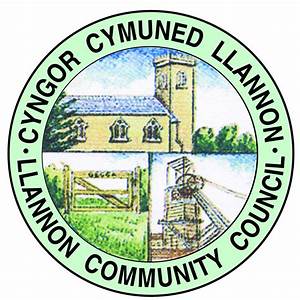 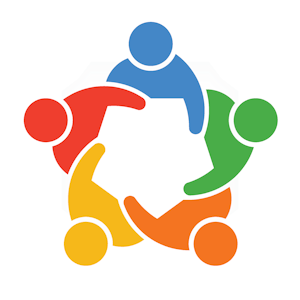 Llannon Community Council16th January 2022Clare Hope